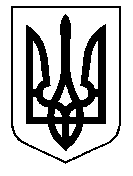 У К Р А Ї Н А Кам'янсько-Дніпровська міська радаКам’янсько-Дніпровського району Запорізької областіШоста сесія восьмого скликанняР І Ш Е Н Н Я 27 листопада  2017  року          м. Кам’янка-Дніпровська               №  1Про клопотання перед Запорізькою обласною радою про передачу комунальної техніки       Керуючись  Законом України “Про місцеве самоврядування в Україні” та з метою забезпечення міста Кам’янка - Дніпровська технікою для збирання та вивезення побутових відходів,  враховуючи  лист Департаменту житлово-комунального господарства та будівництва Запорізької обласної державної адміністрації від 22.11.2017 № 09/477 “ Про передачу комунальної техніки “, Кам’янсько- Дніпровська міська рада ВИРІШІЛА :     1. Клопотати  перед Запорізькою обласною радою про передачу зі спільної власності територіальних громад сіл, селищ, міст Запорізької області  до комунальної  власності територіальної громади м. міста Кам’янка - Дніпровська Кам’янсько-Дніпровського району Запорізької області  окремого індивідуально визначеного майна, яке обліковується на балансі Департаменту житлово-комунального господарства та будівництва  Запорізької обласної державної адміністрації, а саме: сміттєвоза СБМ-304/2 на шасі МАЗ-5340С2 .      2. У разі прийняття Запорізькою обласною радою рішення про надання згоди про передачу майна, зазначеного у п.1 цього рішення, надати згоду на прийняття до комунальної  власності територіальної громади м. міста Кам’янка - Дніпровська Кам’янсько-Дніпровського району Запорізької області зазначеної техніки.   3. Закріпити сміттєвоз СБМ-304/2 на шасі МАЗ-5340С2  за Кам’янсько-Дніпровським міським комунальним підприємством “Карат” на праві господарського віддання  з дати підписання акту приймання - передачі цього майна.4. Контроль за виконанням рішення покласти на заступника міського голови з питань житлово - комунального господарства, благоустрою, комунальної власності, торгівельного обслуговування, будівництва, транспорту і зв’язку, містобудування та архітектури. Міський голова                                                                           В.В. Антоненко